L'Institut professionnel de la fonction publique du Canada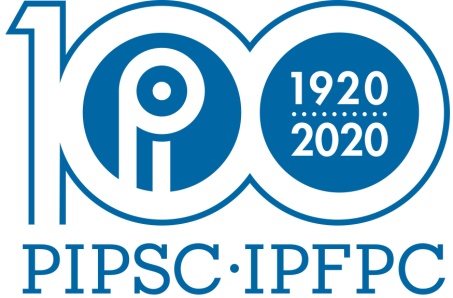 Participation du groupe à notre histoireL’Institut professionnel célèbrera son 100e anniversaire le 6 février 2020. En prévision de cette activité, le comité du centenaire est en train de rassembler de l’information historique et actuelle à propos de l’Institut et de ses divers organismes constituants. Les groupes sont une partie intégrante et importante de l’organisation de l’Institut et nous vous saurions gré de bien vouloir prendre quelques minutes pour remplir le présent questionnaire et de le renvoyer à 100tenaire@pipsc.ca.Questionnaire Nom du groupe Nombre approximatif de membres dans ce groupeDécrivez brièvement les professions représentées par le groupe. Année d’affiliation du groupe à l’Institut et moyen par lequel l’affiliation a été effectuée (p. ex. 1920; par l’un des premiers membres à former l’Institut)La structure ou la composition du groupe ont-elles changé depuis sa création? Dans l’affirmative, quels étaient ces changements et pourquoi se sont-ils produits? (p. ex. pendant l’exercice du système de classification universelle, le groupe a été élargi pour inclure d’autres professions qui formaient autrefois des groupes séparés à l’Institut)À votre avis, qu’elles seraient les étapes marquantes de l’histoire de votre groupe à l’Institut?Quel a été le rôle de votre groupe et son impact sur l’Institut?Y a-t-il des personnes dans votre groupe qui ont joué un rôle de leadership à l’Institut? Dans l’affirmative, veuillez les nommer et décrire le rôle qu’elles ont joué.Y a-t-il des activités ou des anecdotes touchant vos membres ou votre groupe que vous aimeriez nous faire connaître?Pouvez-vous suggérer des personnes que le Comité du centenaire peut contacter pour obtenir de l’information sur l’histoire et l’évolution de votre groupe? Si vous avez les coordonnées de ces personnes, veuillez les transmettre au Comité.